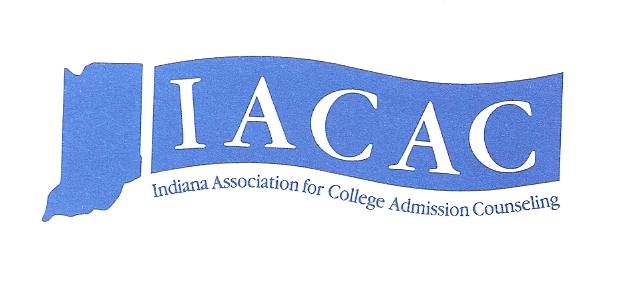 NEW EVENT PROPOSALNAME OF EVENT_______________________________________________________________________
PURPOSE_______________________________________________________________________________________________________________________________________________________________________________________________________________________________________________________
EVENT LENGTH________________________________________________________________________PROPOSED DATE(S)____________________________________________________________________TARGET ATTENDEES____________________________________________________________________
PROPOSED LOCATION___________________________________________________________________
BUDGET:  PROPOSED INCOME______________________  PROPOSED EXPENSES___________________
PLEASE PROVIDE DETAILS ON SPREADSHEET PROVIDED

REGISTRATION FEE:______________PLANNERS:_________________________________________________________________________________________________________________________________________________________________WHAT ASSISTANCE WILL BE NEEDED FROM OTHER IACAC MEMBERS?_____________________________________________________________________________________________________________________________________________________________________________________________________
SUBMIT THIS FORM AND BUDGET SPREADSHEET TO JEAN HOWELL AT iacacexecassistant@gmail.com.  IT WILL BE PASSED ON TO THE EXECUTIVE COMMITTEE.